Queen Victoria School Complaints Policy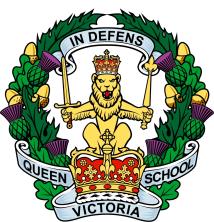 (includes Exclusions)1. 	Introduction At Queen Victoria School we operate an open policy and treat all complaints seriously and sensitively.  Confidentiality is respected and knowledge of the issue is restricted to those directly involved.  Resolution of the matter is sought and where complaints are found to be justified, appropriate action is taken. Under new Scottish Government legislation relating to the Getting it Right for Every Child (GIRFEC) processes, all students must have a ‘named person’ who will be a primary contact when parents are not available or able to provide support. At QVS, the Housemasters and Housemistresses will be the ‘named person’ for each student in their boarding house.  QVS will provide this ‘named person service’ with the Deputy Head (Pupil Support) and the Deputy Head (Pastoral) as lead professionals for GIRFEC purposes. In terms of the governance of the GIRFEC named person service, the person responsible for this will be the Senior Principal of MOD schools.  The Senior Principal will be informed of any complaint at the Third and Fourth levels. Please note that a record of all complaints and outcomes will be kept by QVS. Anonymous complaints may be received from complainants who do not wish to be identified.  They will be recorded by the school but it is at the Head’s discretion as to what action, if any, should be taken.   Complaints regarding Child Protection will, as a matter of course, be investigated. 2. 	Complaint Levels2.1 	There are four levels within the QVS Complaints process.  LEVEL ONE: Informal complaint or concern raised in conversation, over the phone or by email.  Complaints will be acknowledged within 5 working days, if provided in writing. Following investigation of the complaint the school will write to parents as soon as possible advising of the outcome and explaining reasons for any actions taken. Concern raised by parent, child or staff member Handled by appropriate line management (Principal Teacher, Housemaster/mistress, Deputy Head, School Business Manager or Head) Information gathering exercise takes place Evidence is reviewed Decision is made and action points agreed (if any) Feedback given Review action points with member of staff within 1 month LEVEL TWO: Formal complaint, raised in writing using the school’s complaints form at the Annex to this policy. Complaints of this nature will be acknowledged within 5 working days.Following investigation of the complaint the school will write to parents as soon as possible advising of the outcome and explaining reasons for any actions taken. Complaint should be addressed to the Head Head delegates to the appropriate person for investigation Evidence will be gathered and reviewed  Recommendations for further action brought to SLT SLT makes decision to uphold or not Phone call to parent by Head or investigator and Head to write to parents with result Information shared with all relevant parties LEVEL THREE: You are unhappy with the school’s decision or the complaint involves the Head Complaints of this nature will be acknowledged within 5 working days. Following investigation of the complaint the school will write to parents as soon as possible advising of the outcome and explaining reasons for any actions taken. Complaint to be formalised, in writing, through the School Business Manager (SBM), in his role as Secretary to the Board of Her Majesty’s Commissioners (HMC). SBM contacts Chair of HMC with details Panel of HMC reviews evidence and gathers more as necessary Chair of HMC writes to parents with decision, through the SBM LEVEL FOUR: Further complaints It is the right of an individual to approach those below directly at any point within the complaints process. However, we would encourage complainants to follow the school’s internal process in the first instance, as an effective resolution at this level is in the best interests of all concerned. Directorate Children and Young People (DCYP), via the Senior Principal of MOD schools Chair HMC Education Scotland (HMIe) Care Inspectorate  Registrar of Independent Schools Exclusions. Complaints against exclusion at Level 4 are to be directed to the Senior Principal MOD Schools and Chair HMC only. 3. 	Contact Detailsa. The Headmaster Queen Victoria School Perth Road DUNBLANE FK15 0JY Tel: 0131 310 2901 E-mail: donald.shaw@qvs.org.uk b. The Chair of Her Majesty’s Commissioners c/o The Secretary to the Board of Her Majesty’s Commissioners Queen Victoria School Perth Road  DUNBLANE FK15 0JY Tel: 0131 310 2902 E-mail: nigel.cunningham@qvs.org.uk c. Senior Principal MOD Schools Directorate Children and Young People Building 8 Trenchard Lines Upavon PEWSEY Wiltshire SN9 6BE E-mail: DCYP-DCYP-MAILBOX@mod.gov.uk 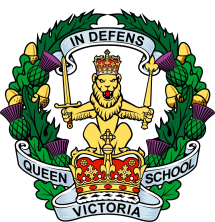 QVS Formal Complaint FormPlease complete and return this form to the Head who upon receipt will acknowledge the complaint, and take the appropriate action required.Section A – Personal DetailsSection A – Personal DetailsSection A – Personal DetailsSection A – Personal DetailsParent/carer’s Full Name Pupil’s Name Boarding HouseRelationship to pupilAddress Address Address Address Telephone number Day/EveningSection B – 1.  Nature of Complaint (please give reason and full details of your complaint below):Section B – 1.  Nature of Complaint (please give reason and full details of your complaint below):Section B – 1.  Nature of Complaint (please give reason and full details of your complaint below):Section B – 1.  Nature of Complaint (please give reason and full details of your complaint below):2.  What action, if any, have you already taken to try and resolve your complaint? Please detail who you spoke to and what the response was.2.  What action, if any, have you already taken to try and resolve your complaint? Please detail who you spoke to and what the response was.2.  What action, if any, have you already taken to try and resolve your complaint? Please detail who you spoke to and what the response was.3.  What actions do you feel might resolve the problem at this stage? Please attach a separate blank sheet if you require more space.3.  What actions do you feel might resolve the problem at this stage? Please attach a separate blank sheet if you require more space.3.  What actions do you feel might resolve the problem at this stage? Please attach a separate blank sheet if you require more space.4.  Are you attaching any paperwork? If so, please detail below.4.  Are you attaching any paperwork? If so, please detail below.4.  Are you attaching any paperwork? If so, please detail below.Signature of ComplainantDateFor office use onlyFor office use onlyFor office use onlyReceived in the first instance by:Signed PrintAcknowledgement sent:Acknowledgement sent:Acknowledgement sent:Complaint referred to:Complaint referred to:Complaint referred to: